Working Towards the Expected StandardWorking Towards the Expected StandardUse conjunctions, adverbs and prepositions to express time, place or cause.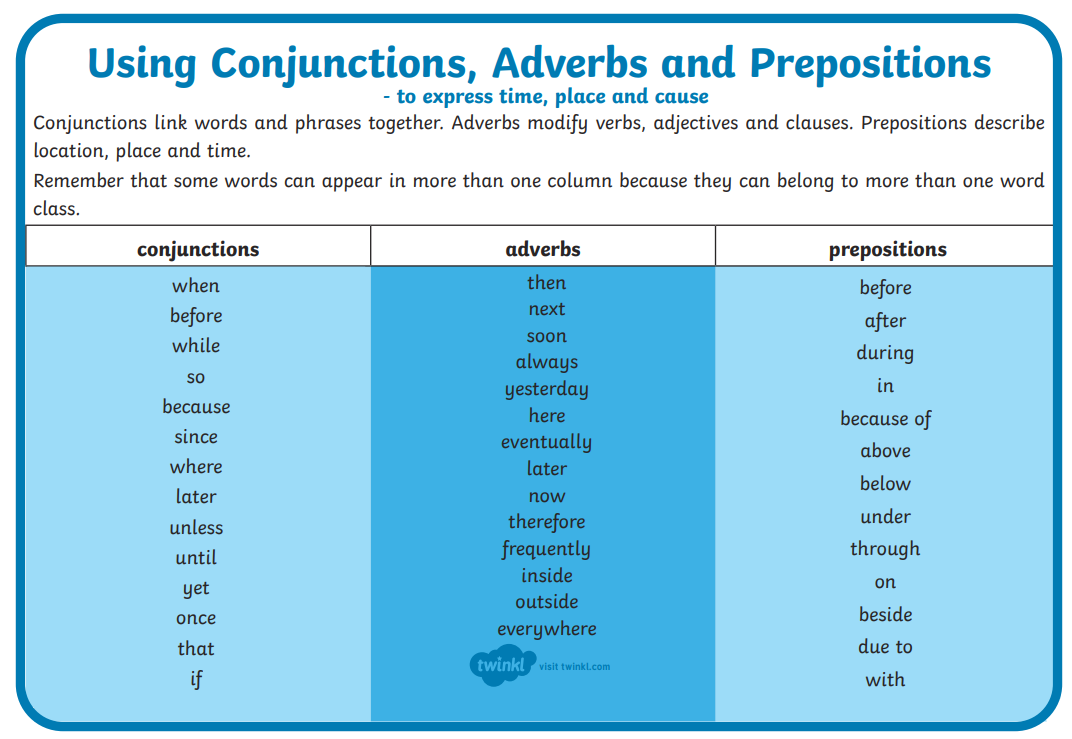 use the present perfect form of verbs in contrast to the simple past tense This is the ride you have been waiting for! Ever since it opened 4 years ago, thrill-seekers have been raving about this ride and travelling from all over the world just to experience its speed and G-force. CL FS ? ! used correctly Commas after fronted adverbials Before your heart rate even has a chance to settle down, this ride begins its second lap of torture. Breathlessly, Alan Michaels – who is a professional rider – exclaimed that this was the best ride he had ever been on. Shockingly, this speed demon goes from 0mph to 120mph in just 8 seconds! Right in the middle of the theme park, you will see the intimidating Apocalpyse towering above the rest. In just 2 seconds, you heart will leave your chest faster than a scream can leave your mouth. Working at the Expected Standard Working at the Expected Standard Working at the Expected Standard Working at the Expected Standard Describe settings, characters and atmosphere.  Describe settings, characters and atmosphere.  Describe settings, characters and atmosphere.  The deep bass and electric lights will make you feel like you’re on another planet.  I can integrate dialogue to convey a character’s thoughts and feelings.I can integrate dialogue to convey a character’s thoughts and feelings.I can integrate dialogue to convey a character’s thoughts and feelings.use paragraphs to organise information and ideas around a themeuse paragraphs to organise information and ideas around a themeuse paragraphs to organise information and ideas around a themeIntroductionGeneral descriptionSpecial featuresEffect on the riderPersuasive conclusion (including a slogan)use adverbials of time, place and number to link ideas across paragraphsuse adverbials of time, place and number to link ideas across paragraphsuse adverbials of time, place and number to link ideas across paragraphs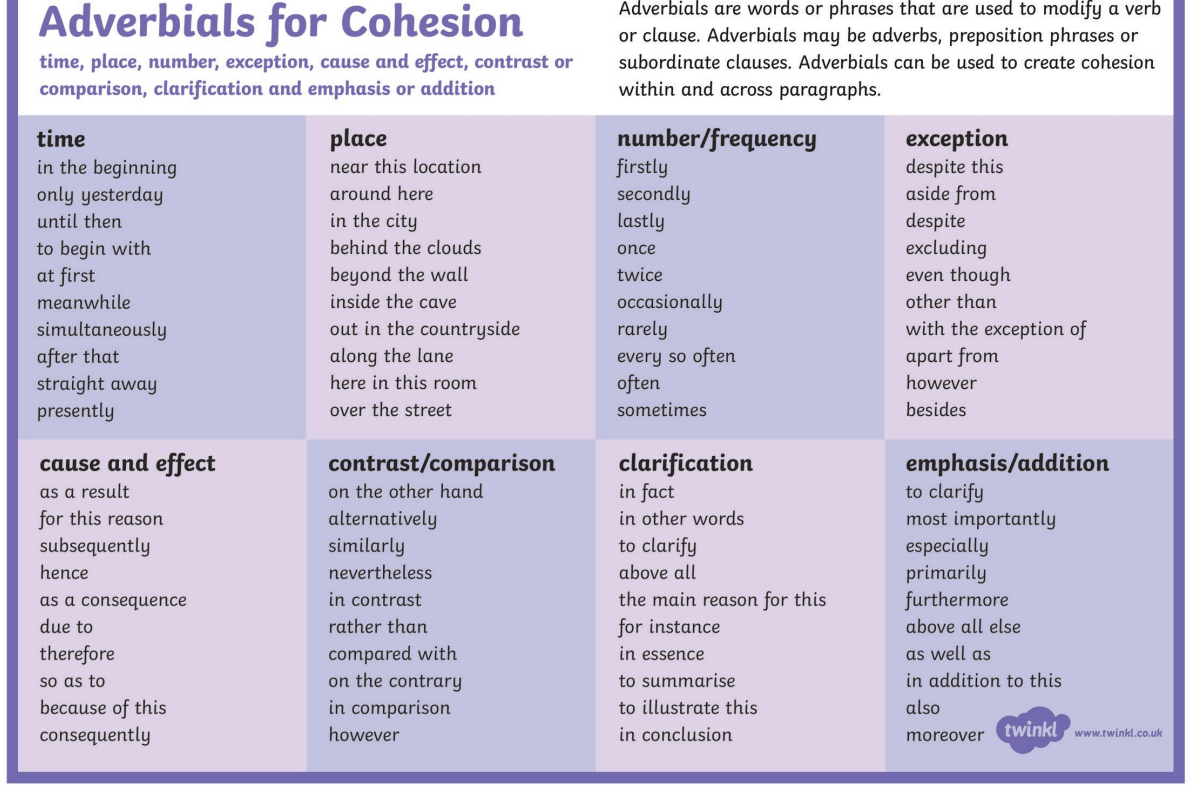 This ride will make you immediately regret all of your decisions. This beast is already the top rated roller coaster in the world even though it only launched 2 years ago!As a result of the newest technology, Apocalypse is one-of-a-kind and you will never experience anything like it. choose pronouns and nouns to aid cohesion and clarity and to avoid repetitionchoose pronouns and nouns to aid cohesion and clarity and to avoid repetitionchoose pronouns and nouns to aid cohesion and clarity and to avoid repetitionHe/her/she/him/they…use devices to build cohesion within a paragraph (e.g. then, after that, this, firstly)use devices to build cohesion within a paragraph (e.g. then, after that, this, firstly)use devices to build cohesion within a paragraph (e.g. then, after that, this, firstly)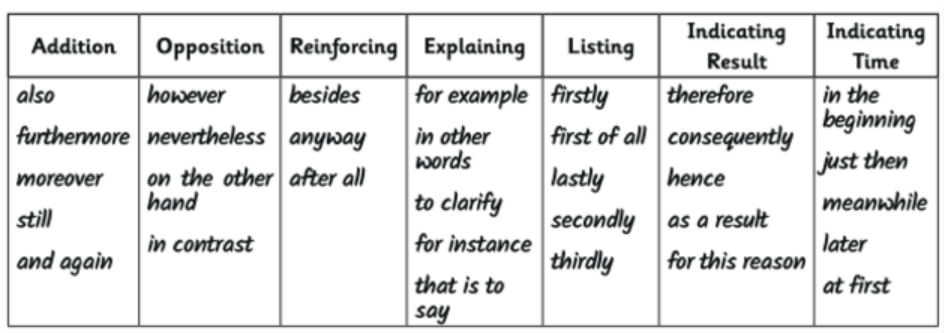 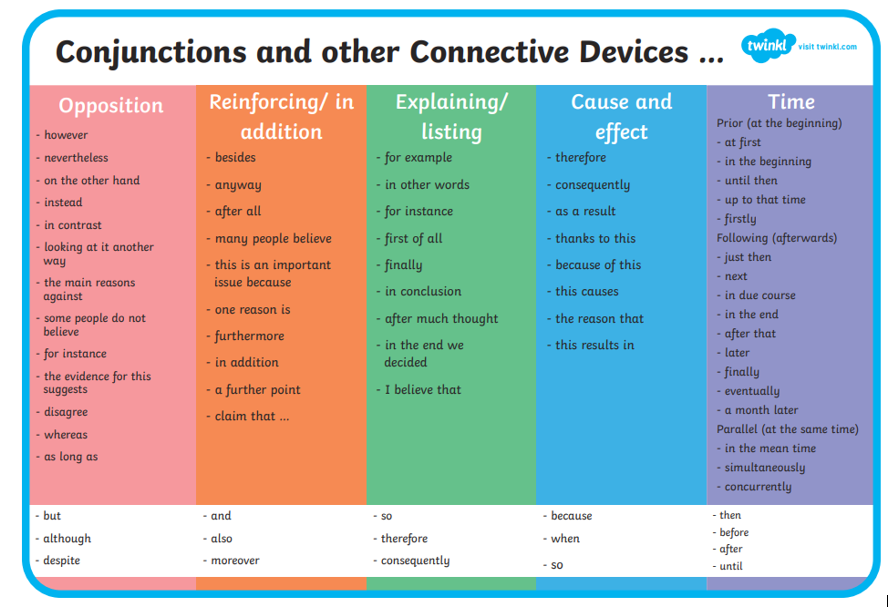 use correct subject and verb agreement throughout a piece of writinguse correct subject and verb agreement throughout a piece of writinguse correct subject and verb agreement throughout a piece of writingUse standard English forms for verb inflections Use standard English forms for verb inflections Use standard English forms for verb inflections use nouns and noun phrases modified by preposition phrases to expand and develop ideas, information and descriptionuse nouns and noun phrases modified by preposition phrases to expand and develop ideas, information and descriptionuse nouns and noun phrases modified by preposition phrases to expand and develop ideas, information and descriptionExpanded noun phrase + a preposition. Beneath the galactic, mysterious dome, you will find the entrance to the ride of your life. The unique, thrilling Apocalypse can be found next to …Top sound systems are placed between the comfy, protective seats. 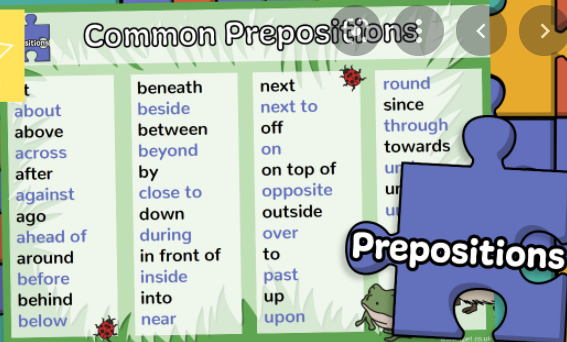 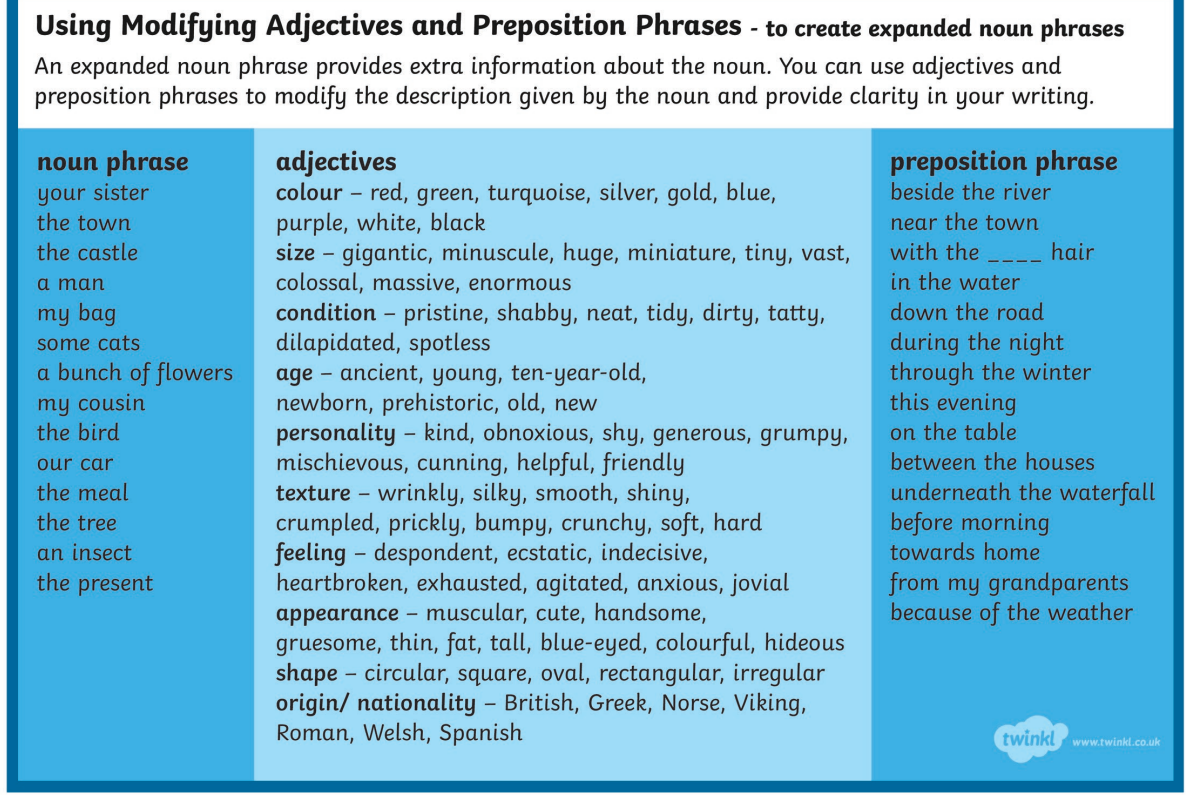 indicate degrees of possibility using adverbs (for example, perhaps, surely) or modal verbs (for example, might, should, will, must)indicate degrees of possibility using adverbs (for example, perhaps, surely) or modal verbs (for example, might, should, will, must)indicate degrees of possibility using adverbs (for example, perhaps, surely) or modal verbs (for example, might, should, will, must)This is certainly the ride that every thrill-seeker in the world wants to ride.Surely you don’t want to miss out of the opportunity for the excitement of your life?use fronted adverbials to vary sentence structureuse fronted adverbials to vary sentence structureuse fronted adverbials to vary sentence structure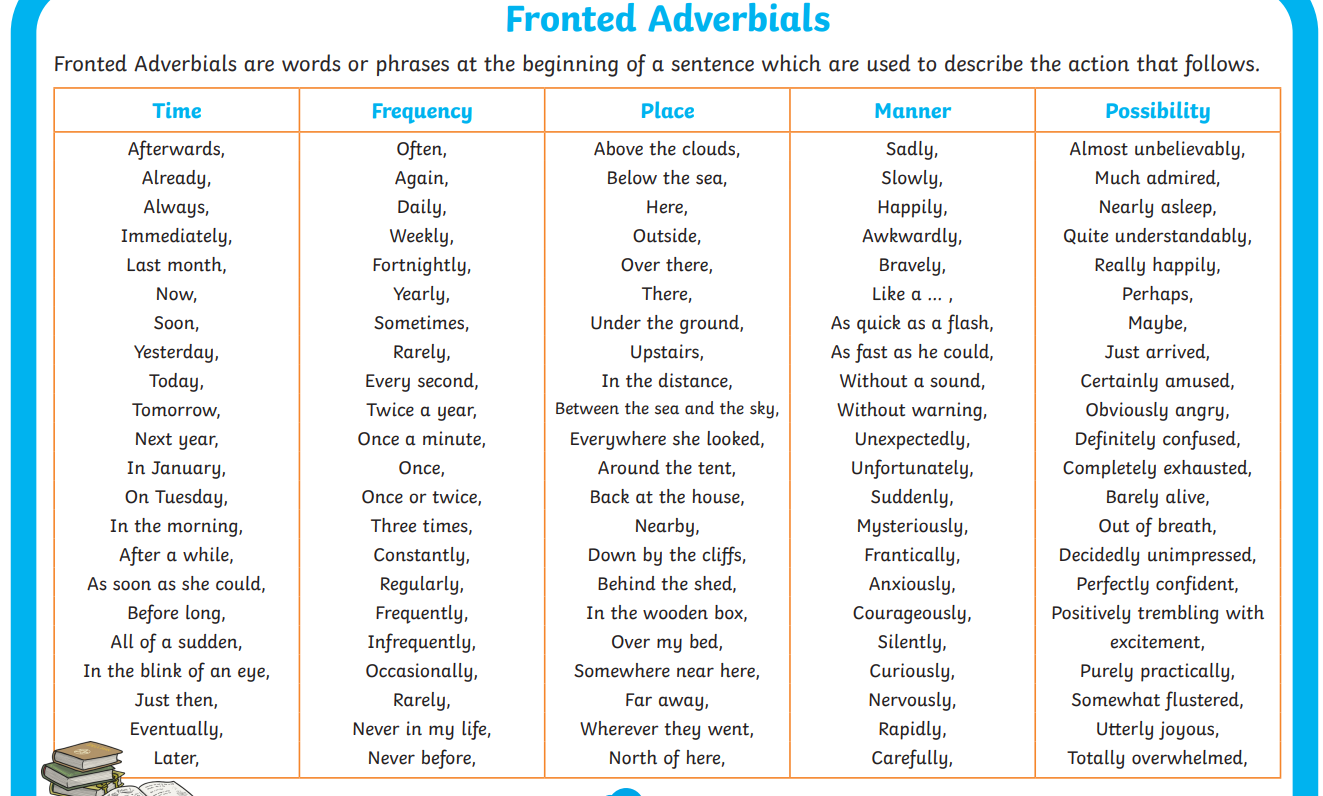 use relative clauses beginning with who, which and that (or an omitted relative pronoun) to add detail and descriptionuse relative clauses beginning with who, which and that (or an omitted relative pronoun) to add detail and descriptionuse relative clauses beginning with who, which and that (or an omitted relative pronoun) to add detail and descriptionApocalypse, which was built in 2002, ….Matt Helix – who is the world’s bravest man - ….The seats (which have been designed with safety in mind) …Use mostly correctly Use mostly correctly CL FS ? !Use mostly correctly Use mostly correctly Apostrophes to mark singular and plural possessionThe rider’s heart rate.Use mostly correctly Use mostly correctly brackets, dashes or commas to indicate parenthesisSpeed demons (like you) would never miss out on the chance to increase their heart rate like never before! Use mostly correctly Use mostly correctly punctuation for direct speech including a comma after the reporting clause, and end punctuation within inverted commasUse mostly correctly Use mostly correctly use of commas to clarify meaning or avoid ambiguityAccurately spell most prefixes and suffixes for Y5/6Accurately spell most prefixes and suffixes for Y5/6Accurately spell most prefixes and suffixes for Y5/6-ous serious, courageous-ly desperately, bravely, -tion Spelling most of the words from the Y3/4 spelling list and half of the words on the Y5/6 spelling listSpelling most of the words from the Y3/4 spelling list and half of the words on the Y5/6 spelling listSpelling most of the words from the Y3/4 spelling list and half of the words on the Y5/6 spelling list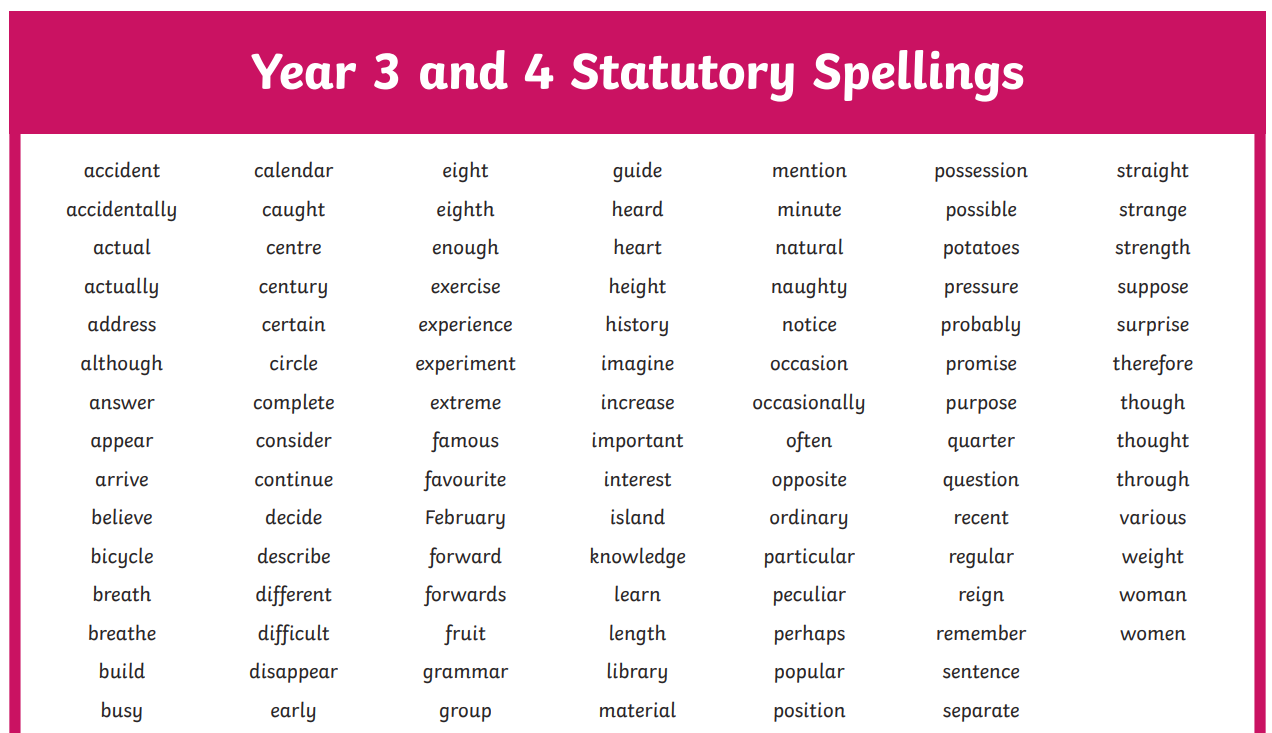 Accurately spelling of most homophones and other words which are often confusedAccurately spelling of most homophones and other words which are often confusedAccurately spelling of most homophones and other words which are often confusedWhichYour / you’reThere / their / they’re Who / howWhere / were / we’reWorking at Greater DepthWorking at Greater DepthWorking at Greater DepthWorking at Greater DepthChanges to vocabulary, grammar and punctuation, including use of tense.Changes to vocabulary, grammar and punctuation, including use of tense.Changes to vocabulary, grammar and punctuation, including use of tense.Use and apply adventurous vocabularyUse and apply adventurous vocabularyUse and apply adventurous vocabularyusing a wide range of clause structures, sometimes varying their position within the sentenceusing a wide range of clause structures, sometimes varying their position within the sentenceusing a wide range of clause structures, sometimes varying their position within the sentenceusing adverbs, preposition phrases and expanded noun phrases effectively to add detail, qualification and precisionusing adverbs, preposition phrases and expanded noun phrases effectively to add detail, qualification and precisionusing adverbs, preposition phrases and expanded noun phrases effectively to add detail, qualification and precisionUse sometimes Hyphens Hyphens Use sometimes Dashes Dashes Use sometimes Semi colons in a listSemi colons in a listUse sometimes Colons Colons Spell most the Y5/6 words correctly. Spell most the Y5/6 words correctly. Spell most the Y5/6 words correctly. 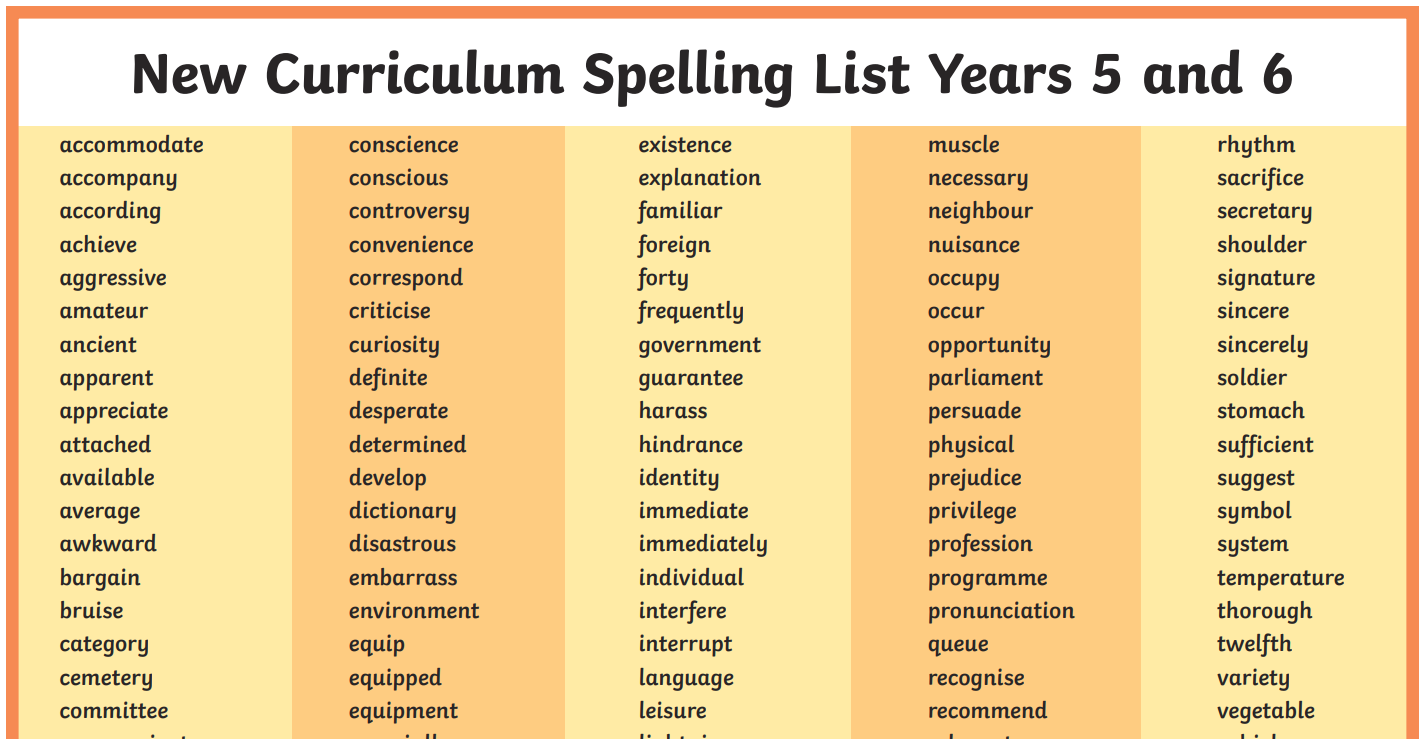 